МБОУ Поселковая СОШ Азовского районаИнформационная карта участника смотра-конкурса на лучшую организацию работы по военно-патриотическому воспитанию учащихся общеобразовательных учреждений.7 класс/ 8 класс2017 год Классный руководитель:  Папка Н.П.Работа в музее боевой (трудовой) славы, объединении, кружков по военно-патриотическому воспитанию, наглядной агитации патриотической направленности.Приняли участие в выставке плакатов ко Дню Защитника Отечества 19.02.17.Цели и задачи: воспитывать любовь и уважение к Армии, гордость за защитников Отечества, развивать умение передавать свои чувства в рисунке.Участие в поисковой работе. Рассказ об  истории нашего села.Проведение экскурсий  по местам боевой славы, памятным местам.Встречи с участниками Великой Отечественной войны, ветеранами боевых действий и Вооружённых Сил.Организация и проведение военно-патриотических игр «Зарница», «Орлёнок», Уроков Мужества, военно-патриотических акций, тематических вечеров и утренников.Спортивный праздник, посвящённый дню Защитника Отечества  (11.02.17.),  заняли 2-е место.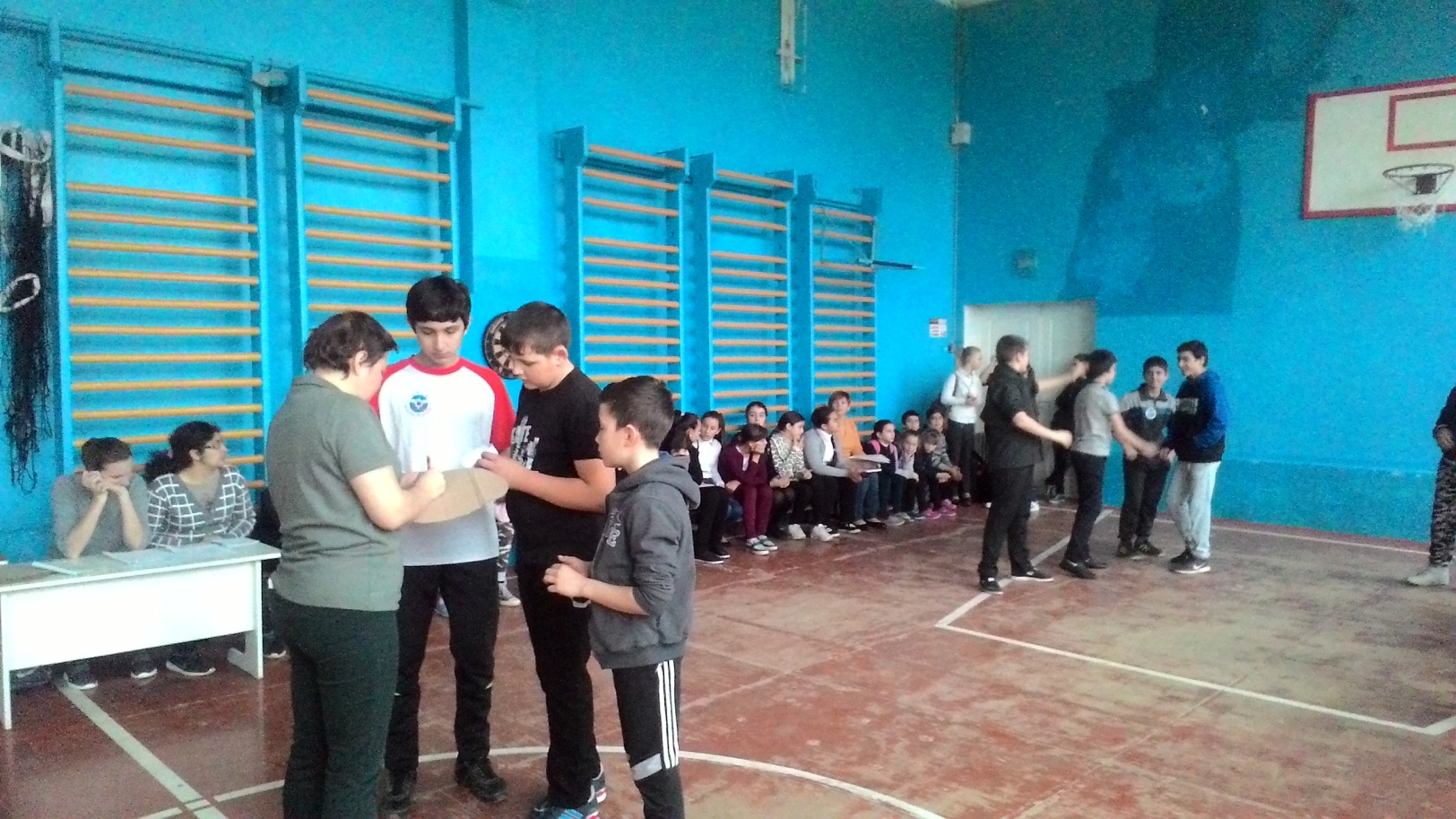 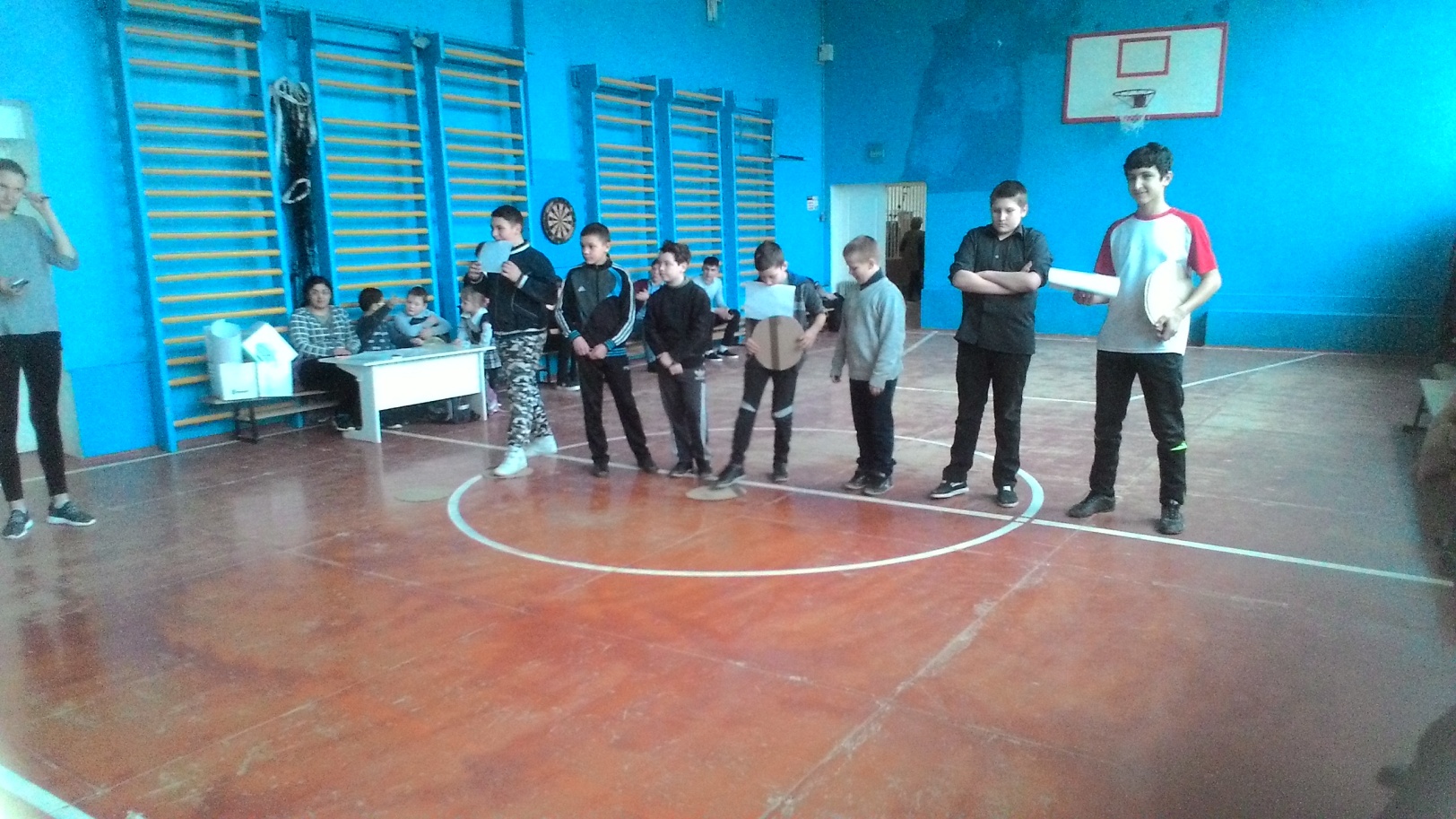 Смотр строя и песни. Заняли 2-е место! (19.02.17.)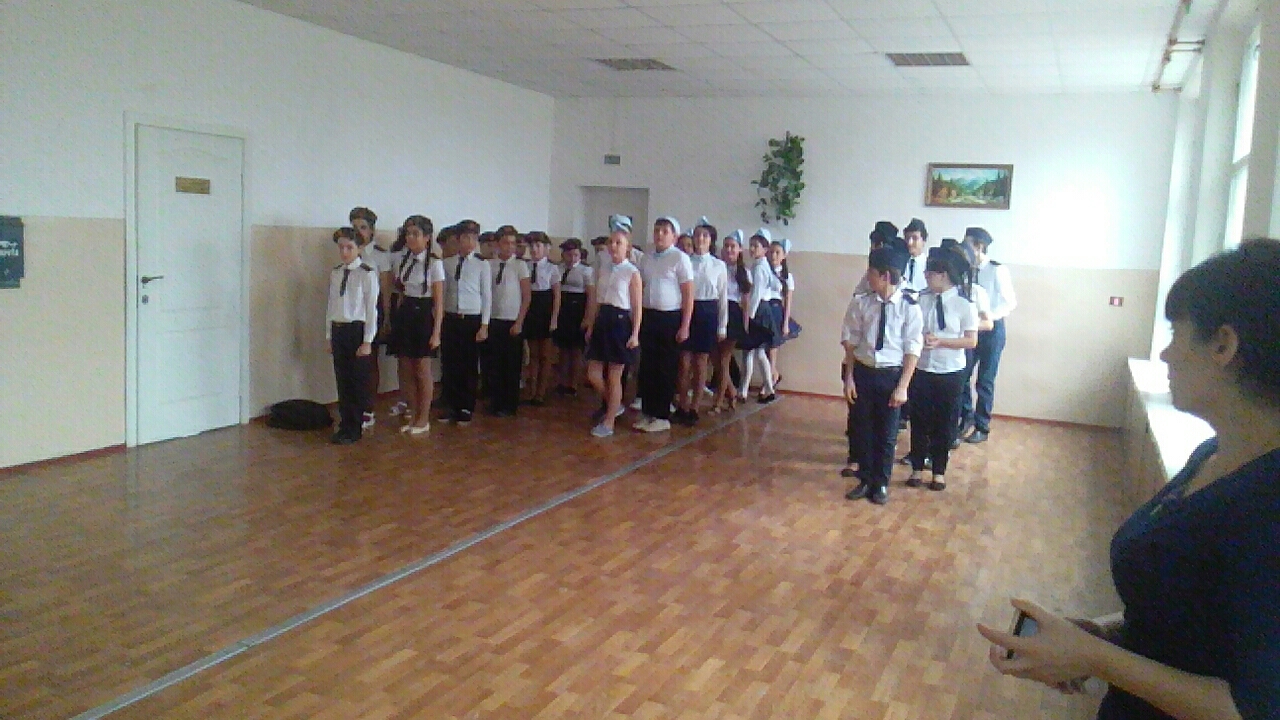 Цели и задачи: Учить чётко и правильно выполнять команды командира, маршировать в строю с песней. Воспитывать уважение и любовь к армии, военным профессиям, Участие в благоустройстве территорий вокруг памятников, братских могил и других местах захоронений защитников Отечества, погибших в годы Великой Отечественной войны и впериод других вооружённых конфликтов.Участвовали в субботнике по наведению чистоты и порядка на пришкольном участке, возле памятника воинам ВОВ. (В течение периода 4 четверти)Цели и задачи:  воспитывать правильное понимание истинных человеческих ценностей, умение видеть красоту и создавать красоту в школе, классе, селе, воспитывать трудолюбие, любовь к чистоте и порядку.Посещение музеев боевой и трудовой славы муниципального образования, области.Коллективный просмотр художественных фильмов о Великой Отечественной войне.Коллективный просмотр видеофильма о Великой Отечественной войне «Дети войны»    Май 2017г.Цели и задачи: Познакомить детей с судьбами их сверстников, переживших войну, с подвигами маленьких защитников Отечества. Воспитывать гордость за защитников Отечества, любовь к Родине.Организация и проведение акции милосердия «Ветеран живёт рядом».Результаты сдачи учащимися норм Всероссийского физкультурно-спортивногокомплекса «Готов к труду и обороне» (ГТО). 